Муниципальное бюджетное учреждение дополнительного образованияДетско-юношеский центр «Гармония»Словарь по программе «Ключи от замка из песка»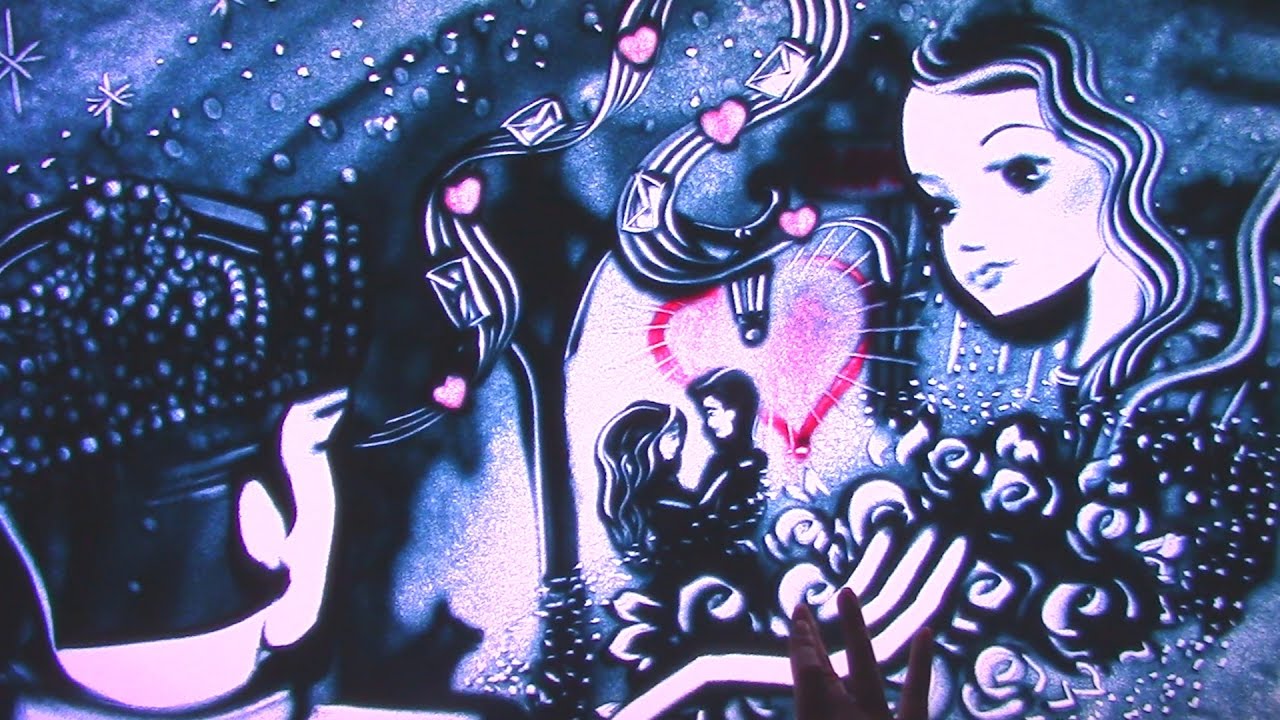 Составитель:педагог дополнительного образованияДЮЦ «Гармония»Яковлева Татьяна Владимировна2020Песочная анимация - направление изобразительного искусства, а также технология создания мультипликационных сюжетов.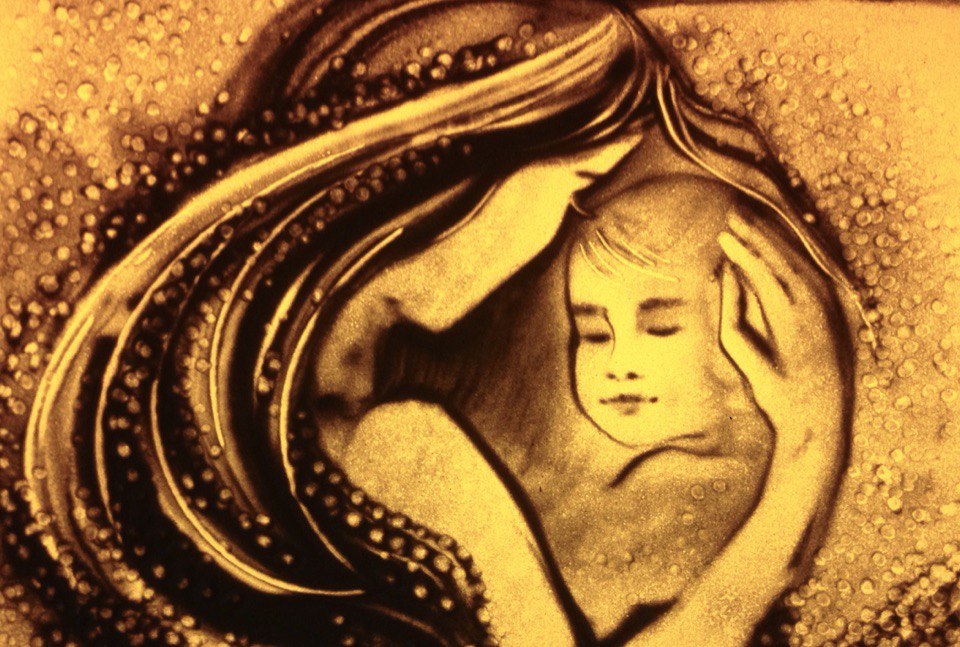 Раскадровка – последовательность рисунков, служащая вспомогательным средством при создании мультипликационных фильмов.Сценарий – это сюжетная схема, на основе которой создается произведение.Сюжет – ряд событий (последовательность сцен) происходящих в художественном произведении.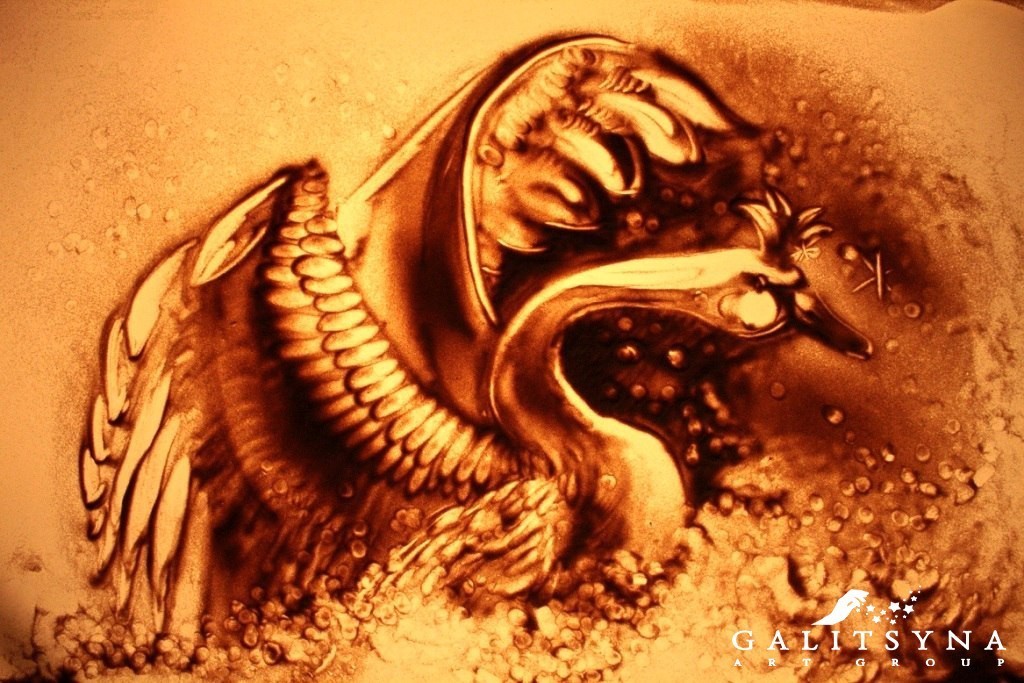 Монтаж – соединение отдельных фрагментов созданного фильма для получения единого целого. Песочный карандаш – специальный карандаш, применяемый при   работе на световом столе. Графика – вид изобразительного искусства, в котором в качестве основных изобразительных средств, используются свойства изобразительной поверхности.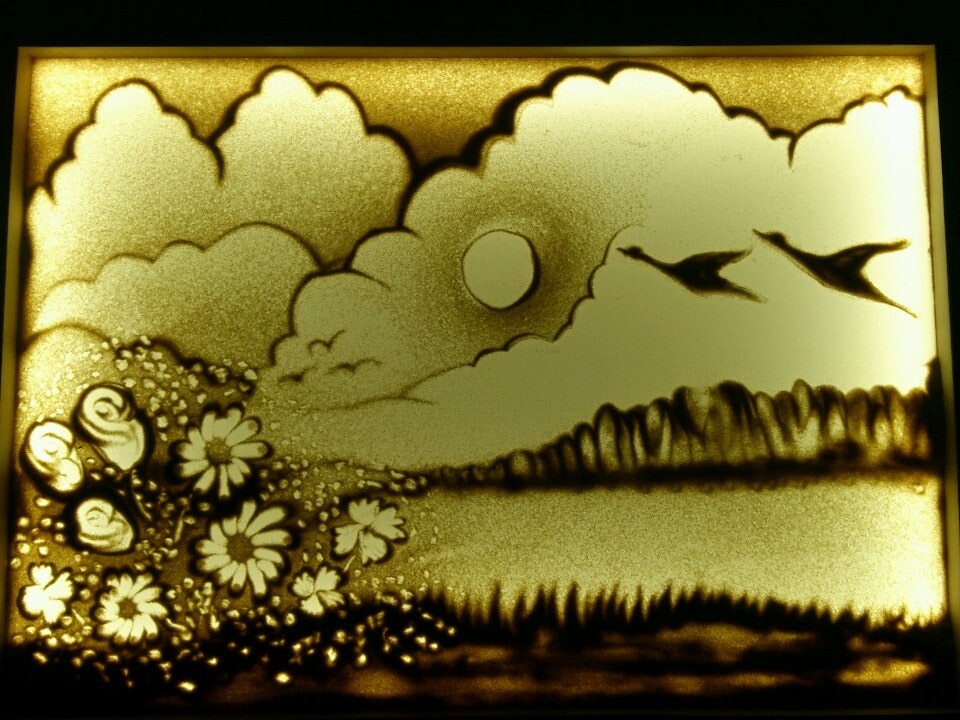 Композиция – грамотное распределение элементов   (фигур, предметов, пятен…) в плоскости картины.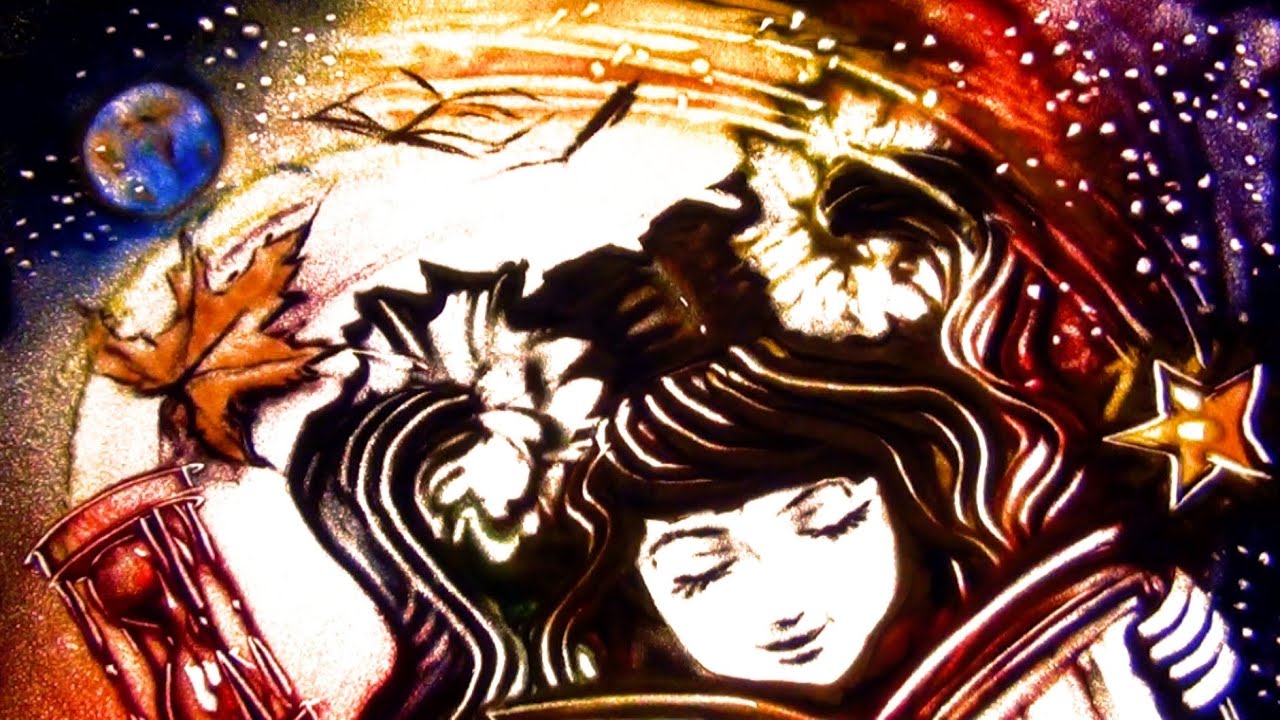 Перспектива – особенности расположение предметов в пространстве.Трансформация – изменение формы изображаемого предмета, или создание нового изображения из старого.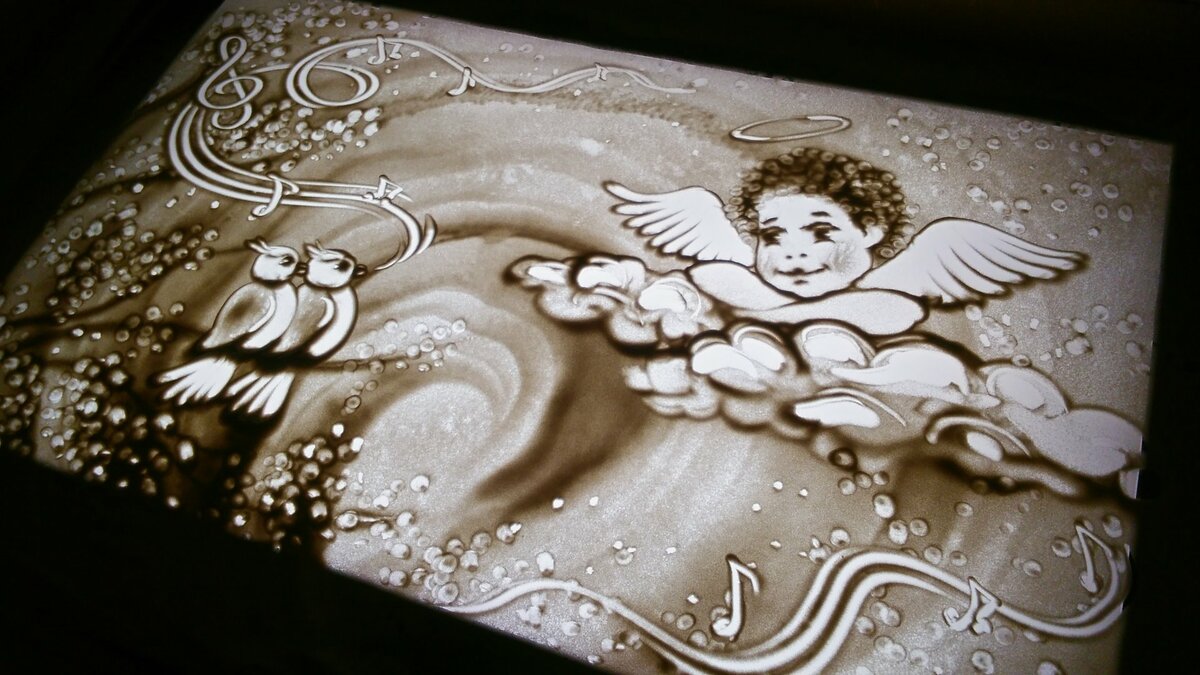 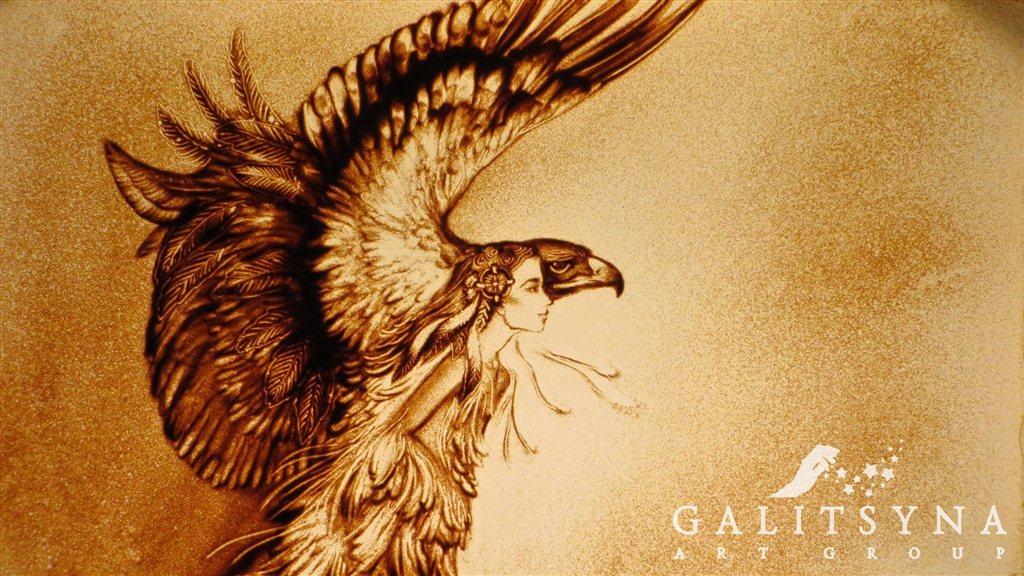 Пластика – способ передачи чувств через рисунок.Песочная живопись – это способ создания песочного мультфильма с использованием цвета.Используемая литература:Войнова Алёна. Песочное рисование / Алёна Войнова. – Ростов н/Д: Феникс, 2014. – 109 с, [3] с.: ил. – (Город мастеров). Зейц М. Пишем и рисуем на песке. Практические рекомендации / М. ЗейцМ. 2010.2. Звук в фильме. Литература для детей. Рожков Р.Л. М.: 1980.3. Электронный ресурс. «Энциклопедия анимации». Точка доступа – [http://www.animapedia.ru/index] . Дата  обращения: 08.05.2020Электронный ресурс. «Уроки рисования» Точка доступа. –[http://www.cdrr.ru/lesson/]. Дата обращения: 08.05.2020